ALLEGATI AVVISO PUBBLICO SELEZIONE DI ESPERTI PER LABORATORIO DI MINDFULNESS E TRAINING AUTOGENO  CIG Z8A349CF0CALLA DIRIGENTE SCOLASTICALICEO S.S. “ELIO VITTORINI”VIA M. DONATI, 5/720146 – MILANOOGGETTO: Domanda di partecipazione all’avviso pubblico per la selezione di esperti esterni per il laboratorio rivolto a studenti e operatori scolastici di Mindfulness e Training Autogeno(Qualora la candidatura sia presentata da un’Associazione o Cooperativa, dovranno comunque essere identificati tutti gli esperti coinvolti e quindi sarà necessario che per ogni professionista si compili il modello sottostante):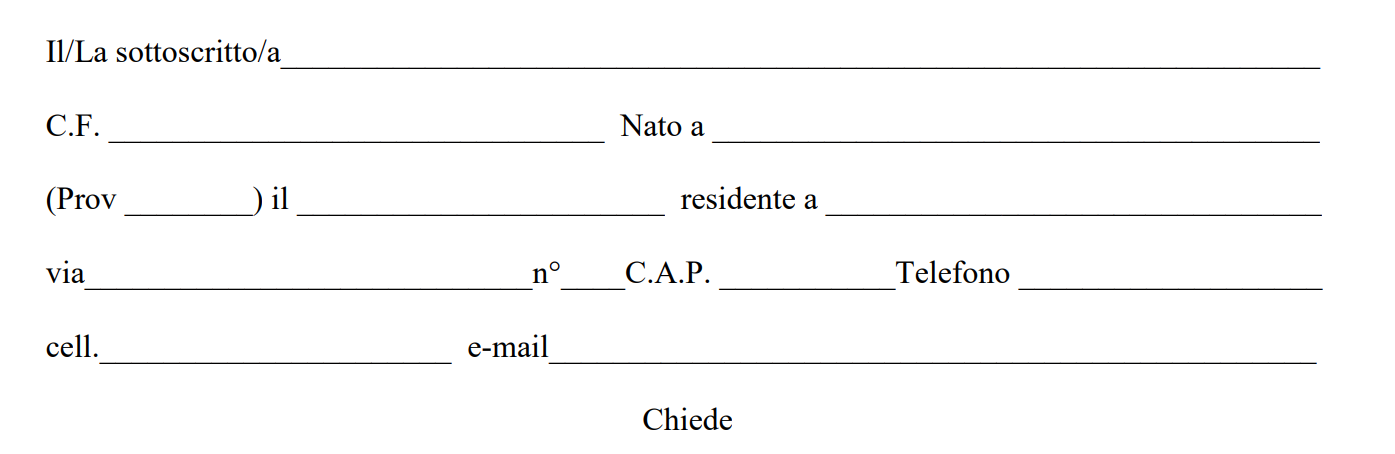 di partecipare al bando per il reperimento di un esperto psicologo in grado di condurre il laboratorio di Mindfullnes e Training Autogeno come da avviso pubblico, presso il Liceo Scientifico Statale Elio Vittorini di Milano nel periodo compreso tra la fine di gennaio e il mese di marzo 2022.A tal fine dichiara sotto la propria responsabilità quanto segue: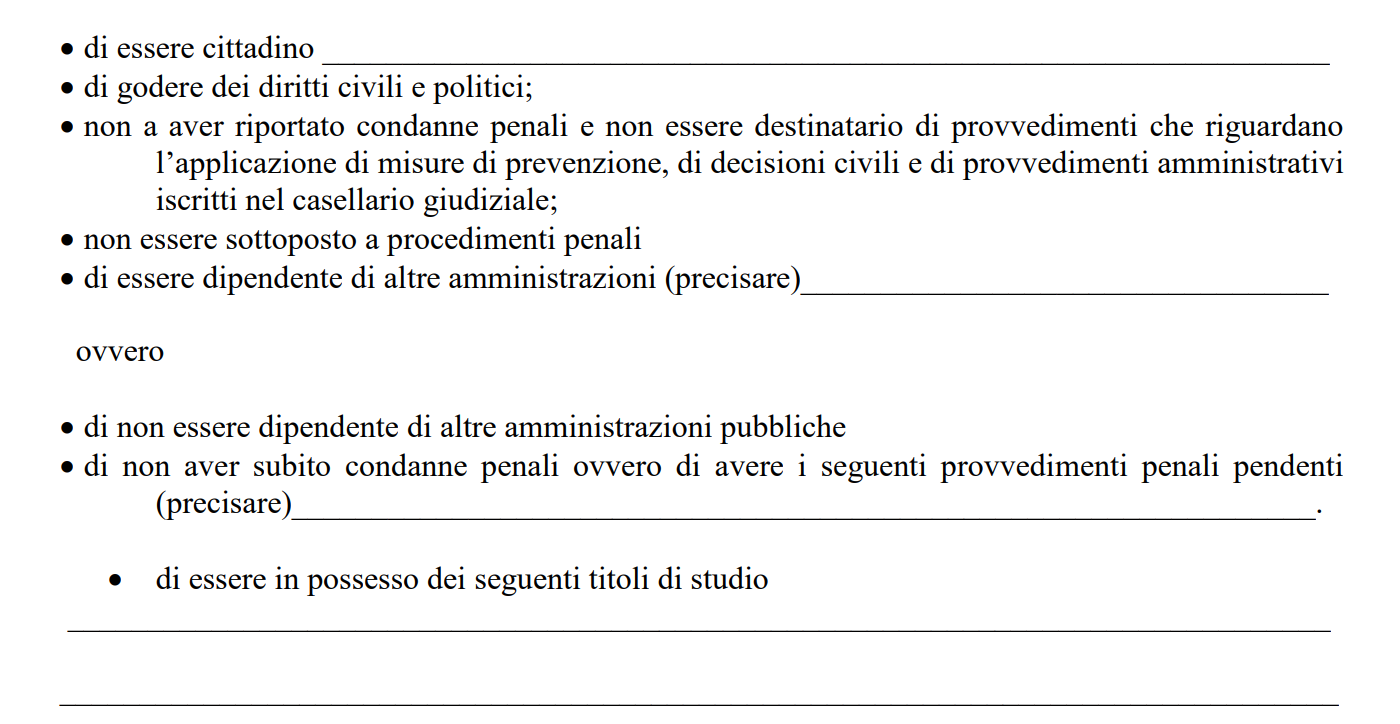 di aver allegato alla presente un documento che descrive in modo organico ed esaustivo le attività e gli stimoli che saranno proposti nei 4  o 5 pomeriggi per gli studenti (dalle 15 alle 17 oppure dalle 15 alle 16.30) e nei 4 o 5 pomeriggi per gli operatori scolastici (dalle 15 alle 17 oppure dalle 15 alle 16.30).di essere disponibile ad erogare 8 o 10  pomeriggi nel periodo compreso tra fine gennaio e fine marzo 2022 con calendario concordato con il Liceo ed eventualmente già dallo scrivente proposto, essendo questo un elemento valutato come punteggio qualitativo.di aver preso visione che è richiesta la produzione di un video tutorial di mantenimento e, per gli operatori scolastici, anche di una dispensa o una documentazione bibliograficadi aver allegato quanto sotto descritto come “allegati obbligatori” e di aver firmato la presente pagina: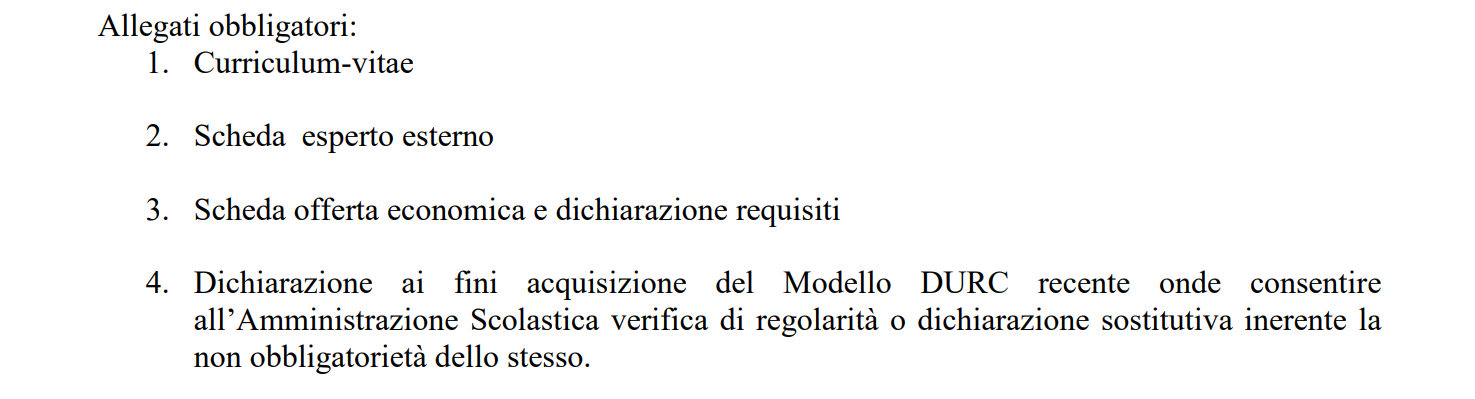 FIRMA…………………………………………………………………………………………………………………..A)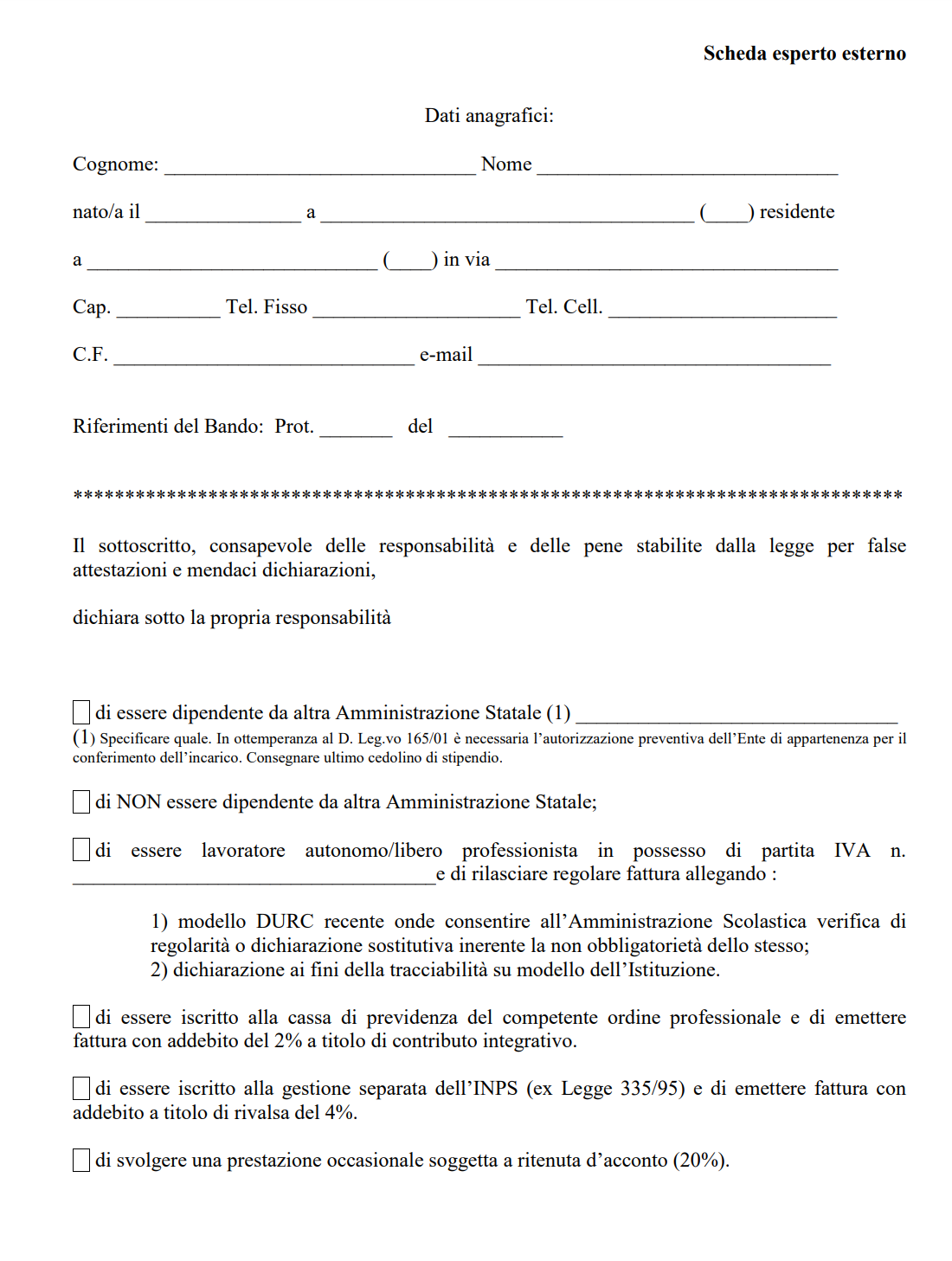 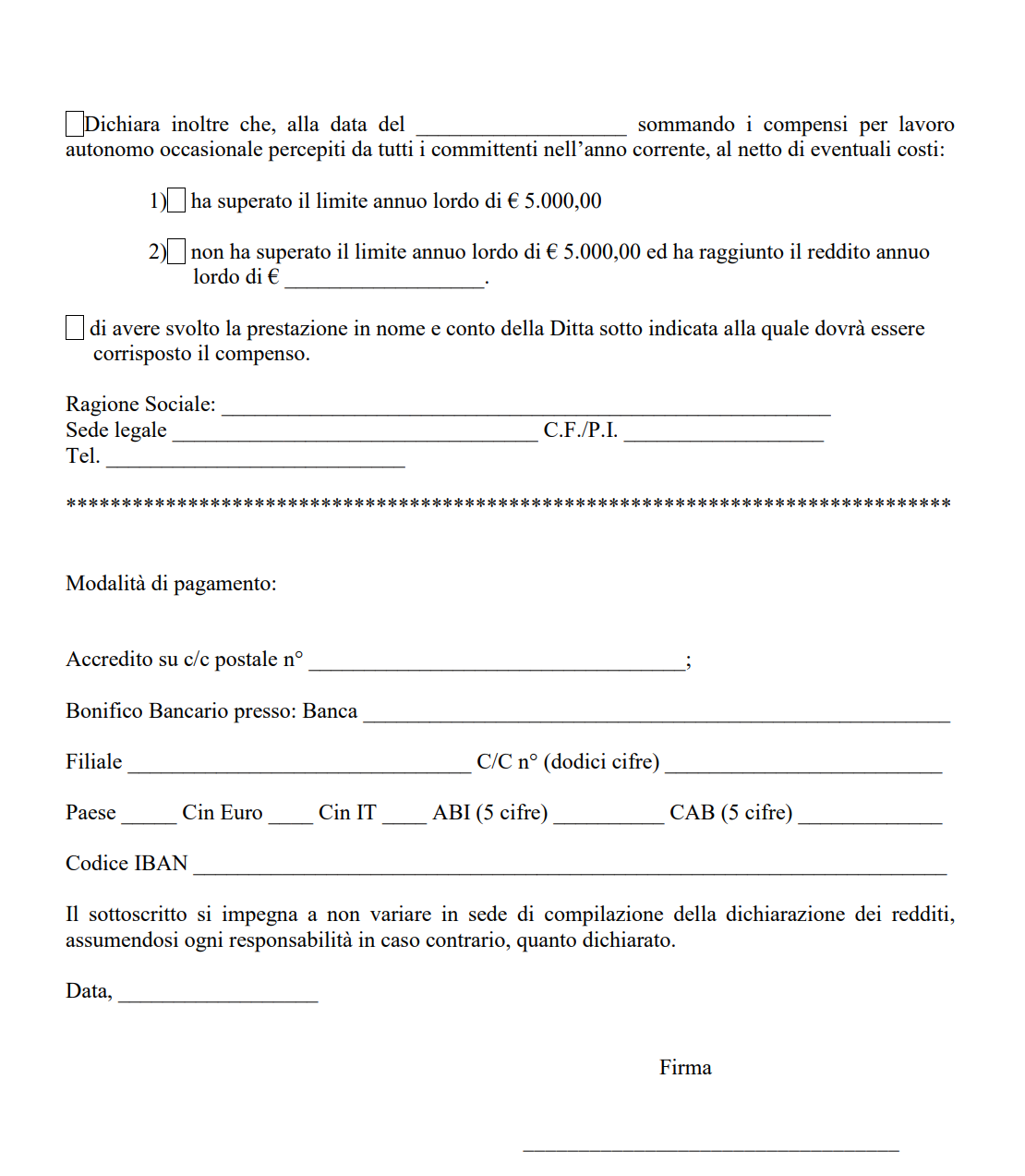 e D)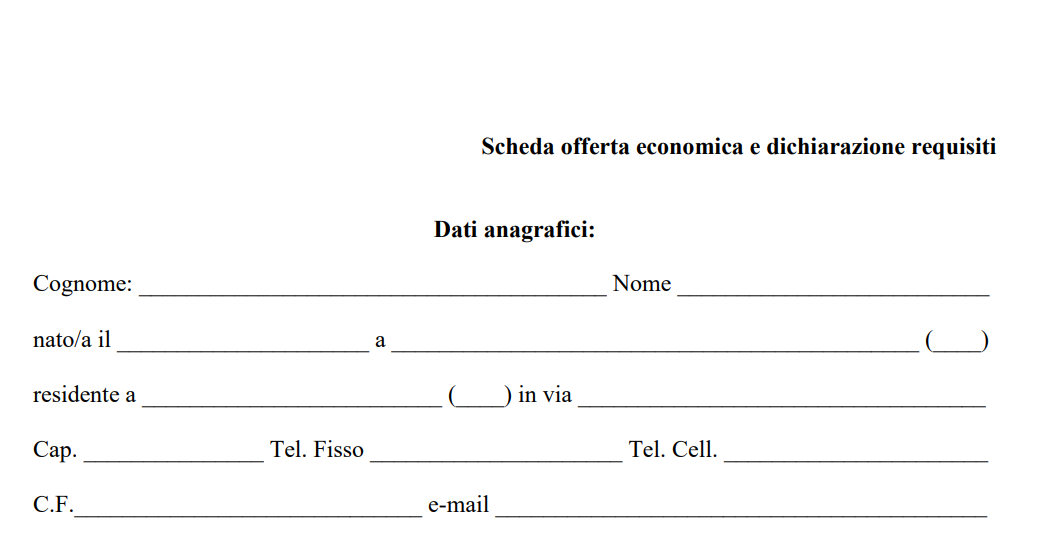 B)In relazione all’avviso pubblico SELEZIONE DI ESPERTI PER LABORATORIO DI MINDFULNESS E TRAINING AUTOGENO”  lo scrivente dichiara:Di aver conseguito il seguente titolo di studio accademico coerente con le finalità perseguite dal progetto: ------------------------------------------------------------- presso l’Ateneo…………………………………..Di possedere una specializzazione o aver seguito un percorso formativo specifico inerente ai contenuti del progettoDi essere di cittadinanza italiana o di uno degli Stati membri dell’Unione EuropeaDi godere dei diritti civili e politici;Di Non aver riportato condanne penali e non essere destinatario di provvedimenti che riguardano l’applicazione di misure di prevenzione, di decisioni civili e di provvedimenti amministrativi iscritti nel casellario giudiziale;Di Non essere sottoposto a procedimenti penali.Di aver preso visione della sezione “Criteri di valutazione e procedure” dell’Avviso pubblico oggetto della candidaturaDi aver presentato domanda di ammissione corredata dal curriculum vitae, dalla fotocopia della carta d’identità e del codice fiscale e da un documento che descriva compiutamente ed esaurientemente le attività che saranno proposte secondo un calendario che si attuerà  tra la fine di gennaio e il mese di marzo 2022;  facendo menzione alla reportistica che sarà consegnata a conclusione dell’attività.che il progetto, descritto nel documento dallo scrivente accluso e inviato via pec all’indirizzo del liceo entro il termine fissato (oppure consegnato a mano in busta chiusa all’ufficio protocollo) entro il 17 gennaio 2022 alle ore 12, è conforme ai criteri qualitativi indicati nell’avviso pubblico e che saranno oggetto di valutazione con carattere prioritario: Di essere consapevole che un progetto con valutazione qualitativa inferiore a 20 punti non sarà preso in considerazioneDi aver allegato il Curriculum Vitae, la fotocopia della carta d’identità e del codice fiscale; di aver preso visione che il titolo di Istruttore per la pratica di Mindfulness attribuisce un punteggio aggiuntivo ed anche che costituisce un punteggio aggiuntivo un’ipotesi di fattibilità per lo svolgimento a distanza, qualora la situazione epidemiologica ci impedisse di tornare in presenzaDi richiedere per la mia attività il compenso indicato qui in calce alla voce D) “offerta economica”, distinguendo tra il costo per le 8 ore di conduzione del laboratorio e le ore per la realizzazione del video tutorial /dispensa e indicando il costo orario lordo complessivo comprensivo di ogni imposta e ogni altro onere, senza costi aggiuntivi.OFFERTA ECONOMICACosto orario lordo per la conduzione diretta del laboratorio con il gruppo di max 15 partecipanti:€______,________ comprensivo di imposte e di ogni altro onere, senza costi aggiuntiviCosto orario lordo per la produzione del video tutorial (e dispensa per gli operatori scolastici):€______,________ comprensivo di imposte e di ogni altro onere, senza costi aggiuntiviTotale offerta economica per 8 ore di laboratorio rivolto agli studenti, 8 ore di laboratorio rivolto agli operatori scolastici, video tutorial per gli alunni, video tutorial e dispensa /bibliografia per i docenti, report finale (entro dieci giorni dalla conclusione del laboratorio):€______,________ comprensivo di imposte e di ogni altro onere, senza costi aggiuntiviPrecisare eventuali altre prestazioni aggiuntive incluse nella prestazione, come benefit ulteriore al Liceo.Addì…………………………………………                            Firma …………………………………………………………………C)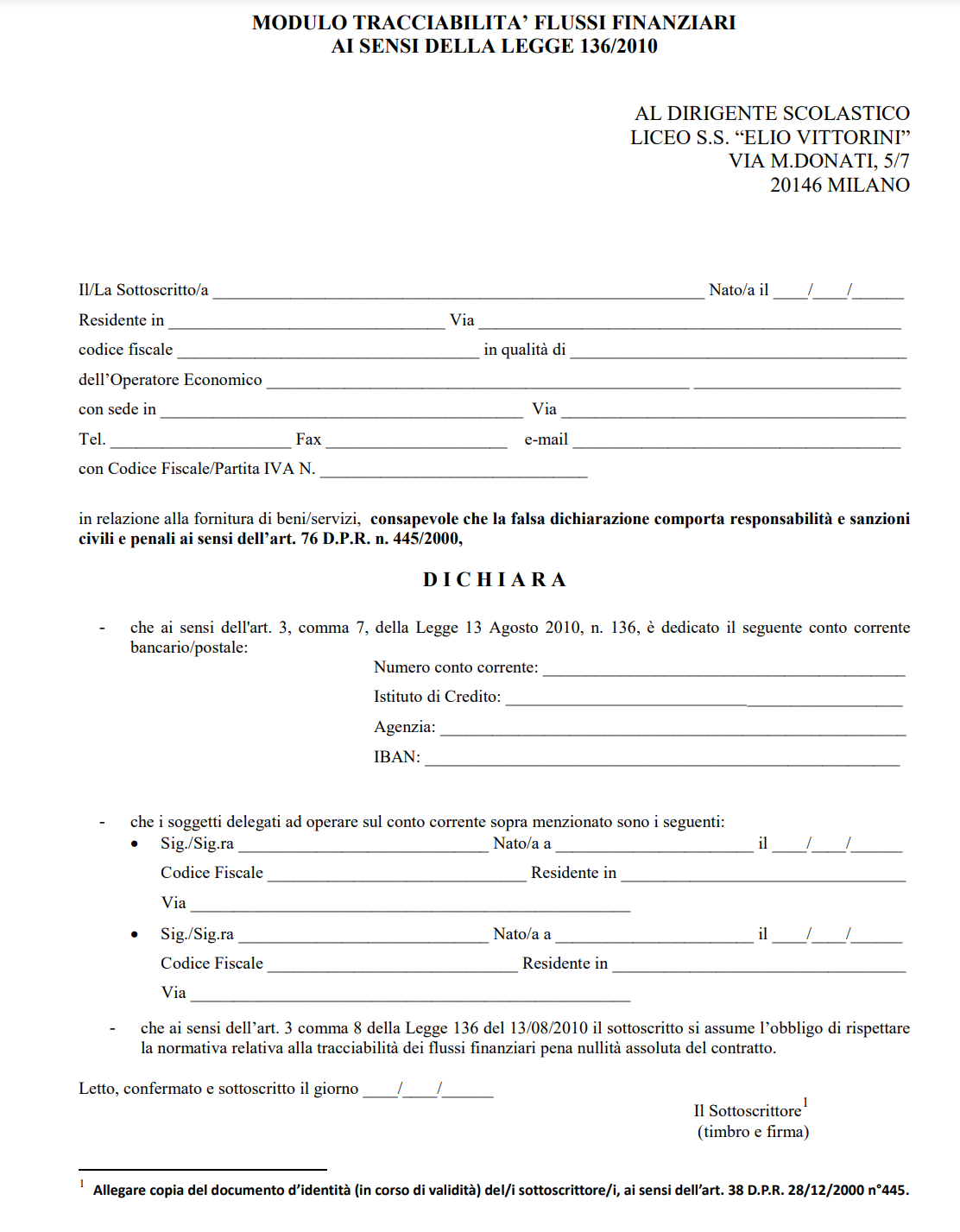 CRITERIOPUNTIPUNTEGGIO TOTALEIl progetto presentato dal concorrente /dai concorrenti delinea con chiarezza le attività e gli stimoli che saranno proposti ai partecipanti ed è in linea con le finalità perseguite dal Liceo10Il progetto presentato propone già un calendario di 8- 10 date comprese tra la fine di gennaio 2022 e la fine di marzo 2022 10Il progetto presentato prevede sia attività di meditazione nell’ambito della Mindfulness sia pratiche di rilassamento profondo – desensibilizzazione proprie del Training Autogeno20L’esperto possiede il titolo di Istruttore per la pratica di Mindfulness15Il progetto presentato prevede in aggiunta un’ipotesi circa le modalità alternative di svolgimento qualora la situazione epidemiologica impedisse lo svolgimento in presenza, ma si dovesse invece ricorrere ad una modalità a distanza   5MAX60